Pre-Dive Checklist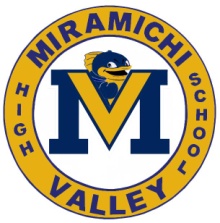 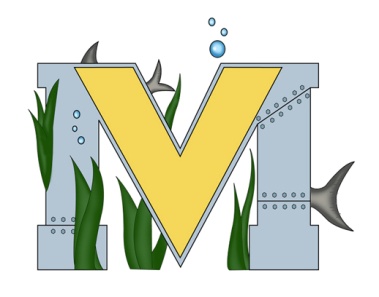 Materials To Bring…      Laptop			  Map of Dive Site	 	       Tie Wraps		      Paper/Pencils	           Batteries			  GoPro(s)	      		      Duct Tape		     Flashlight     Memory Card(s)           Sony Camera		      Electrical Tape       	     Multi-Tool	      Inspection…Check that memory cards are present, have proper capacity, and have available space.Check that propellers aren't damaged.Check that components are secure and no damage is present.Insert batteries and battery adapters (if using LI-FePO4).Using a digital multimeter, measure the voltage across each battery tube at the DB-25 connector. You should have around 12 volts.Close E-tube and pull o-rings back up from under electronics tube and attach them to the hooks above it to hold it in place.Check that o-rings are seated properly in E-Tube and battery tubeUnspool tether and put on a holder and check for nicks and scrapes. Do not use if tether compromised.Spray DC brushless motors with silicone (Recommended)Weight ROV on front threaded rod with fishing weightsCheck that plungers are in the E-TubeTest connection to ROV with a PC. If connection fails, verify all PCBs are pushed together tightlyCheck lights…low / medium / high / on / offCheck video signalCheck lasers…turn off / onCheck camera… pan / tilt / zoom (as appropriate)Check Heads Up dashboard if you have an IMUUse keyboard and cockpit to test motorsPut your ROV in the waterVerify Neutral BuoyancyDrive ROV… forward / backward ;  turn to port (left) / starboard (right);  ascend / descendTurn camera servo up and down, verifying PC video streamDive to 1m and hold depthLeak check after 1 minute in the waterSignature:  _________________________  Date:  _____________  Time:  ________